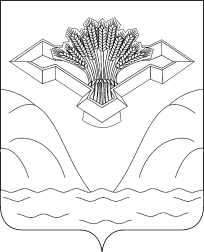 Российская ФедерацияСамарская областьАДМИНИСТРАЦИЯ СЕЛЬСКОГО ПОСЕЛЕНИЯ БАХИЛОВОМУНИЦИПАЛЬНОГО РАЙОНА СТАВРОПОЛЬСКИЙ САМАРСКОЙ ОБЛАСТИПОСТАНОВЛЕНИЕ   от  03.12.2021 								                                         № 58Об утверждении противопожарных мероприятий на осенне-зимний пожароопасный период 2021-2022 годов на территории сельского поселения Бахилово муниципального района Ставропольский Самарской области               В соответствии с Федеральным законом от 06.10.2003 г. № 131 ФЗ «Об общих принципах организации местного самоуправления в Российской Федерации», Федеральным законом  от 21.12.1994 № 68-ФЗ «О защите населения и территорий от чрезвычайных ситуаций природного и техногенного характера» , Постановлением администрации муниципального района Ставропольский Самарской области  от 25.11.2021г. №4032 «Об утверждении противопожарных мероприятий на осенне-зимний пожароопасный период 2021-2022 годов», а также в  целях обеспечения пожарной безопасности на территории сельского поселения Бахилово муниципального района Ставропольский Самарской области, в связи с наступлением осенне-зимнего пожароопасного периода и увеличением опасности возникновения пожаров, администрация сельского поселения Бахилово муниципального района Ставропольский Самарской области                                                  ПОСТАНОВЛЯЕТ:Утвердить противопожарные мероприятия на осенне-зимний пожароопасный период 2021-2022 годов (Приложение).В целях улучшения взаимодействия при тушении и ликвидации пожаров в жилом секторе села Бахилово  рекомендовать руководителям объектов экономики, организаций и учреждений по прибытии к месту пожара:- сообщить о возникновении пожара в пожарную охрану по телефону  01, 28-28-37, сот.112, поставить в известность руководство и дежурные службы объекта;- в случае угрозы жизни людей немедленно организовать их спасение, используя для этого имеющиеся силы и средства;- при необходимости организовать отключение электроэнергии и газоснабжения от объекта пожара;- прекратить все работы в здании, кроме работ, связанных с мероприятиями по ликвидации пожара;-удалить за пределы опасной зоны всех работников, не участвующих в тушении пожара;-осуществить общее руководство по тушению пожара до прибытия подразделения пожарной охраны;-обеспечить соблюдение требований безопасности работниками, принимающими участие в тушении пожара;- одновременно с тушением пожара организовать эвакуацию и защиту материальных ценностей;-организовать встречу подразделений пожарной охраны и оказать помощь в выборе кратчайшего пути для подъезда к очагу пожара;- сообщать подразделениям пожарной охраны, привлекаемым для тушения пожаров и проведения связанных с ними первоочередных аварийно-спасательных работ, сведения о перерабатываемых или хранящихся на объекте опасных (взрывоопасных), взрывчатых, сильно действующих ядовитых веществах, необходимые для обеспечения безопасности личного состава;- по прибытии пожарного подразделения руководитель объекта (или лицо, его замещающее) обязан информировать руководителя тушения пожара о конструктивных и технологических особенностях объекта, прилегающих строений и сооружений, количестве и пожароопасных свойствах хранимых и применяемых веществ, материалов, изделий, сообщать любую информацию, необходимую для успешной ликвидации пожара, а также организовывает привлечение сил и средств объекта к осуществлению необходимых мероприятий, связанных с ликвидацией пожара и предупреждением его развития.Настоящее постановление подлежит официальному опубликованию в газете «Вестник Бахилово» и на официальном сайте администрации сельского поселения Бахилово в сети интернет http://www.bahilovo.stavrsp.ru.Контроль за исполнением настоящего постановления  оставляю за собой.Глава   сельского поселения Бахилово             			                             Ю.П. Баракин         Приложение                                                                                                   к постановлению  администрации    сельского поселения Бахиловомуниципального района Ставропольский Самарской области     от   03.12.2021г.    № 58Противопожарные мероприятия на осенне-зимний пожароопасный период 2021-2022г.г. на территории  сельского поселения Бахилово муниципального района Ставропольский Самарской области№ п/пНаименование мероприятийСроки исполненияИсполнители12341.Очистить от горючих отходов, мусора, тары, опавших листьев, сухой травы и т. п. территорию  поселения, объектов экономики и организаций, в пределах противопожарных расстояний между зданиями, сооружениями и открытыми складами, а также участки, прилегающие к жилым домам и иным постройкам. до 10.12.2021г. Заместитель главы поселения, руководители объектов экономики и организации  (по согласованию) 2.Освободить и содержать в исправном состоянии для проезда пожарной техники, дороги, проезды и подъезды к зданиям, сооружениям,  наружным пожарным лестницам и водоисточникам, используемым для целей пожаротушения. В зимнее время принимать меры по их расчистке от снега. О закрытии дорог или проездов для их ремонта или по другим причинам, препятствующим проезду пожарных машин, необходимо немедленно сообщать в подразделения пожарной охраны по телефону 01. ПостоянноЗаместитель главы поселения, руководители объектов экономики и организации (по согласованию) 3.На период закрытия дорог в соответствующих местах должны быть установлены  указатели направления объезда или устроены переезды через ремонтируемые участки и подъезды к водоисточникамПостоянноЗаместитель главы поселения, руководители объектов экономики и организации (по согласованию)4.Оборудовать    наружным освещением в темное время суток территорию    населенного    пункта, объектов экономики    и    организаций    для быстрого нахождения пожарных гидрантов и мест размещения пожарного инвентаря, а также подъездов к пирсам пожарных водоемов, к входам в здания и сооружения. Места размещения (нахождения) средств пожарной безопасности и специально оборудованные места для курения должны быть обозначены знаками пожарной безопасности, в том числе знаком пожарной безопасности "Не загромождать"ПостоянноЗаместитель главы поселения, руководители объектов экономики и организации (по согласованию)5.Содержать  пожарный  автомобиль в специально предназначенном для этих целей  боксе,  имеющем отопление, электроснабжение, телефонную связь, твердое покрытие полов, утепленные ворота, другие устройства и оборудование, необходимые для обеспечения нормальных и безопасных условий работы личного состава ДПК.Не разрешается снимать с пожарного автомобиля пожарно-техническое вооружение и использовать пожарную технику не по назначению.ПостоянноВодители автомобиля пожарного депо с. Бахилово6.Укомплектовать      пожарно-техническим вооружением, огнетушащими веществами и содержать   в исправном состоянии пожарный автомобиль и мотопомпы, приспособленную и переоборудованную технику для тушения пожаров.ПостоянноЗаместитель главы поселения, руководители объектов экономики и организации (по согласованию)7.Оборудовать территорию сельского поселения, объектов экономики и организаций    средствами звуковой сигнализации для оповещения людей на случай пожара и иметь запас воды для целей пожаротушенияПостоянноЗаместитель главы поселения, руководители объектов экономики и организации (по согласованию)8.Не  допускать  к  эксплуатации котельные  с  неисправным оборудованием, не  прошедших проверку перед началом отопительного сезонаПостоянноНачальник участка МП «СтавропольРесурсСервис» (по согласованию)Директор ГБУ СО  «Солнечнополянский пансионат для инвалидов (психоневрологический интернат)»                                                                   (по согласованию)9.Провести    ревизию    и    ремонт    пожарных    гидрантов,    пожарных    водоемов,  расположенных   на   территории    сельского поселения.    Места   их   расположения, а также по направлению движения к ним должны быть установлены  соответствующие    указатели    (объемные     со     светильником    или    плоские,
выполненные с использованием светоотражающих покрытий). На них должны   быть четко нанесены цифры, указывающие расстояние до водоисточникадо 10.12.2021г.Начальник участка МП «СтавропольРесурсСервис» (по согласованию)Директор ГБУ СО  «Солнечнополянский пансионат для инвалидов (психоневрологический интернат)»                                                                   (по согласованию)